Зерновые культурыГорбачев, И. В. Формирование продуктивности чистых и смешанных посевов яровых зерновых культур в условиях Центрального Нечерноземья / И. В. Горбачев, А. С. Васильев // Достижения науки и техники АПК. – 2018. – Том 32, № 1. – С. 22–25 : 2 табл. Изучены особенности формирования продуктивности чистых и смешанных посевов яровых зерновых культур на разных фонах минерального питания при выращивании на фураж. Исследования проводили в 2015-2017 гг. на базе Тверской государственной сельскохозяйственной академии на дерново-среднеподзолистой супесчаной почве. Схема опыта включала следующие варианты: фон минерального питания (фактор А) - без удобрений (контроль); расчетные дозы NРК на 4 (N147Р149К122) и 6 (N221Р224К187) тыс. кормовых единиц с 1 га; культура, смесь (фактор В) - ячмень (100 % от нормы высева); овес (100 %); тритикале (100 %); ячмень (50 %) + тритикале (50 %); овес (50 %) + тритикале (50 %); ячмень (33,3 %) + овес (33,3 %) + тритикале (33,3 %). Базовая норма высева (100 %) составляла для всех культур 5 млн всхожих семян на 1 га. Наиболее эффективным было возделывание смеси овса и тритикале в равных пропорциях. Этот вариант при интенсивных агротехнологиях позволил наилучшим образом реализовать продукционный потенциал посевов, обеспечивая урожайность зерна на 2 фоне - 4,19 т/га, на 3 фоне - 5,09 т/га, с выходом кормовых единиц 4,95 и 6,06 тыс./га соответственно (что составило 123,7 и 101,0 % от планируемых уровней) и обеспеченностью 1 корм. ед. 88,9 и 89,3 г переваримого протеина. На фоне естественного плодородия более предпочтительным было выращивание трехкомпонентной ячменно-овсяно-тритикалевой смеси, при котором сбор кормовых единиц составил 3,41 тыс./га с обеспеченностью протеином 85,0 г/корм. ед. Повышения продуктивности достигали путем оптимизации фотосинтетической деятельности и водопотребления растений в посевах.Результаты изучения устойчивости генофонда яровых зерновых культур к фитопатогенам в Приамурье / М. А. Макарова [и др.] // Дальневост. аграр. вестн. – 2017. – № 3. – С. 61–67.Романенков, В. А. Оценка климатических рисков при возделывании зерновых культур на основе региональных данных и результатов длительных опытов геосети*/ В. А. Романенков, В. Н. Павлова, М. В. Беличенко // Агрохимия. – 2018. – № 1. – С. 77–86.Савченко, В. В. Водопоглощение семян зерновых культур при предпосевной обработке в магнитном поле / В. В. Савченко, А. Ю. Синявский // Инновации в сел. хоз-ве. – 2017. – № 2 (23). – С. 89–93.Черепухина, И. В. Использование соломы зерновых культур с Humicola fusxoatra ВНИИСС 016 для повышения продуктивности культур зернопропашного севооборота / И. В. Черепухина, Н. В. Безлер // Земледелие. – 2018. – № 1. – С. 35–39 : 5 табл., 2 рис. С целью повышения продуктивности культур зернопаропропашного севооборота в 2014-2016 гг. проводили исследования по изучению трансформации соломы зерновых культур. Для ускорения ее разложения использовали аборигенный штамм целлюлозолитического микромицета Humicola fuscoatra ВНИИСС 016, выделенный из чернозема выщелоченного во ВНИИ сахарной свеклы и сахара им. А.Л. Мазлумова. По результатам лабораторного опыта установлено, что его применение увеличивало скорость разложения соломы озимой пшеницы на 44,9 % и соломы ячменя на 56,0 %, по сравнению с контролем. В ходе исследований, проведенных в многолетнем полевом опыте, выявлено, что при запашке в почву соломы двух видов зерновых культур совместно с дополнительными компонентами (в виде целлюлозолитического микромицета Humicola fuscoatra ВНИИСС 016, азотного удобрения и питательной добавки - патоки) площадь листовой поверхности сахарной свеклы увеличивалась на 39,0 %, по сравнению с контролем с внесением одной соломы - на 29,6 %, соломы с азотным удобрением - на 21,8 %. В соответствии с увеличением площади листьев повышался и коэффициент продуктивности фотосинтеза, что сказывалось на продуктивности сахарной свеклы: прибавка урожая составила 10,1 т/га, в сравнении с применением одной соломы, и 8,1 т/га с запашкой соломы с азотным удобрением. Последействие трансформации соломы способствовало повышению продуктивности озимой пшеницы и ячменя. Прибавка урожая при этом составляла 8,3 и 6,3 ц/га, относительно внесения одной соломы, 7,4 и 4,3 ц/га - использования соломы с минеральным азотным удобрением.КукурузаАбсалямов, Ф. М. Урожайность гибридов кукурузы на зерно разных фирм в условиях южной зоны Оренбургской области / Ф. М. Абсалямов, Ю. В. Соколов // Известия Оренбургского гос. аграр. ун-та. – 2017. – № 6. – С. 44–46.Агроэкономическая эффективность применения биопрепарата «Экстрасол» на посевах зерновой кукурузы в Нижнем Поволжье / А. П. Солодовников [и др.] // Аграр. науч. журн. – 2017. – № 11. – С. 32–36.Божко, О. В. Динамика влагоотдачи зерна у гибридов кукурузы в условиях Приморского края / О. В. Божко // Дальневост. аграр. вестн. – 2017. – № 3. – С. 17–22.Ерёмин, Д. И. Выращивание кукурузы в лесостепной зоне Зауралья: от теоретического обоснования к практическим результатам / Д. И. Еремин, Е. А. Дёмин // Аграр. вестн. Урала. – 2017. – № 166 (12). – С. 2.Ерёмин, Д. И. Особенности потребления калия кукурузой в лесостепной зоне Зауралья / Д. И. Ерёмин, Е. А. Дёмин // Известия Оренбургского гос. аграр. ун-та. – 2017. – № 6. – С. 41–44.Макарова, М. А. Перспективы применения новых средств защиты от болезней в семенных посевах кукурузы / М. А. Макарова, А. А. Шевцова // Дальневост. аграр. вестн. – 2017. – № 3. – С. 55–60.Слободяник, Т. М. Биохимическая оценка сортов и гибридов кукурузы в условиях юга Амурской области / Т. М. Слободяник, А. В. Чепелева, Г. П. Чепелев // Агроснабфорум. – 2017. – № 8(156). – С. 68–69.Экологические испытания кукурузы проводили на базе ФГБНУ ВНИИ сои с 12 сортами и гибридами отечественной селекции. По результатам фенологических наблюдений растения изучаемых гибридов и сортов на всех этапах развития отличались хорошими показателями роста, сформировали хорошую вегетативную массу. Проведённые испытания показали, что основная масса образцов имела вегетационный период 113 дней, обеспечила получение початков с зерном полной спелости при пересчёте на 14 % - ю влажность 3,5-9,0 т/га. В результате анализа биохимических показателей качества зерна кукурузы, выявлены образцы, отличающиеся высоким содержанием сырого протеина, сырого жира, сырой клетчатки и безазотистых экстрактивных веществ.Сравнительная характеристика урожайности гибридов кукурузы в агроклиматических условиях Республики Марий Эл / Н. А. Кириллов [и др.] // Известия Оренбургского гос. аграр. ун-та. – 2017. – № 6. – С. 37–41.ОвесВасильев, А. С. Влияние условий удобрения овса на биологическую активность дерново-среднеподзолистой супесчаной почвы Верхневолжья / А. С. Васильев // Аграр. вестн. Верхневолжья. – 2017. – № 4 (21). – С. 11–17.Любимова, А. В. Анализ компонентного состава авенинов культурных видов овса (AVENAL.) / А. В. Любимова, Д. И. Ерёмин // Вестн. Омского гос. аграр.  ун-та. – 2017. – № 4. – С. 103–109.ПросоНовикова, А. А. Новый сорт проса посевного Оренбургское 27 / А. А. Новикова // Известия Оренбургского гос. аграр. ун-та. – 2017. – № 6. – С. 34–36.ПшеницаАбдрашитов, Р. Р. Урожайность и качество зерна яровой твёрдой пшеницы сорта твердыня в условиях Оренбургского Предуралья / Р. Р. Абдрашитов // Известия Оренбургского гос. аграр. ун-та. – 2017. – № 6. – С. 23–26.Агроэкологические приемы повышения иммунных и продуктивных свойств озимой пшеницы / Л. М. Базаева [и др.] // Агропродовольственная политика России. – 2017. – № 11 (71). – С. 102–105.Бесалиев, И. Н. Особенности потребления фосфора и калия яровой твёрдой пшеницей в зависимости от условий агрофона в Оренбургском Предуралье / И. Н. Бесалиев // Известия Оренбургского гос. аграр. ун-та. – 2017. – № 6. – С. 28–33.Гумарова, Ж. М. Агротехнология освоения залежных тёмно-каштановых почв северо-запада Казахстана и урожайность яровой пшеницы и травосмеси / Ж. М. Гумарова, О. В. Лощинин // Известия Оренбургского гос. аграр. ун-та. – 2017. – № 6. – С. 14–17.Елисеев, В. И. Химический состав растений яровой пшеницы и вынос питательных веществ с урожаем при длительном применении удобрений / В. И. Елисеев, Р. Р. Абдрашитов // Известия Оренбургского гос. аграр. ун-та. – 2017. – № 6. – С. 237–239.Ковтун, В. И. Высокопродуктивная озимая мягкая пшеница универсального типа Армада / В. И. Ковтун, Л. Н. Ковтун // Известия Оренбургского гос. аграр. ун-та. – 2017. – № 6. – С. 26–28.Коновалова, И. В. Проявление эффекта гетерозиса по основным элементам продуктивности у внутривидовых гибридов яровой мягкой пшеницы / И. В. Коновалова, П. М. Богдан, А. Г. Клыков // Дальневост. аграр. вестн. – 2017. – № 3. – С. 50–55.Кутилкин, В. Г. Влияние основных элементов системы земледелия на эффективность использования солнечной энергии и влаги посевами озимой пшеницы / В. Г. Кутилкин, С. Н. Зудилин // Земледелие. – 2018. – № 2. – С. 19–22. Исследования проводили в 1977-2016 гг. на трёх опытных полях в Самарской области с целью изучения влияния основных элементов системы земледелия на эффективность использования ресурсов солнечной энергии и влаги посевами озимой пшеницы. Схемы опытов предусматривали изучение следующих факторов: предшественники (чистый, занятый и сидеральный пар), системы удобрения (органо-минеральная рекомендуемая, органо-минеральная интенсивная и органическая), различные способы основной обработки на разную глубину под пар. Наблюдения и учёты проводили по общепринятым методикам. Почва участков - чернозем обыкновенный и типичный среднемощный тяжелосуглинистый (содержание гумуса от 6,0 до 8,3 %, доступных форм фосфора и калия - от 90 до 155 мг/кг и от 129 до190 мг/кг соответственно, рНсол. от 6,3 до 6,8 %). Наименьший коэффициент водопотребления (762) отмечен при размещении культуры по чистому пару. После занятого и сидерального пара он увеличивался на 21,4-42,5 %. Применение органоминеральных систем удобрения повышало эффективность использования влаги и снижало коэффициент водопотребления растений с 958 до 853-869, по сравнению органической системой. Ресурсы солнечной энергии растения озимой пшеницы также лучше использовали при размещении культуры по чистому пару и органоминеральным системам удобрения. После занятого и сидерального пара КПД ФАР снижался на 11,6-29,5 %, по сравнению с чистым паром. Под влиянием органоминеральных систем удобрения КПД ФАР увеличился на 10,0-13,1 %, по сравнению с органической системой. Способы и глубина основной обработки почвы не оказали существенного влияния на эффективность использования солнечной энергии и влаги.Никифоров, В. М. Комплексное влияние метеорологических условий и элементов технологии на фотосинтетическую деятельность посевов яровой мягкой пшеницы / В. М. Никифоров // Вестн. Брянской гос. с.-х. акад. – 2017. – № 6 (64). – С. 3–8.Плотникова, Л. Я. Характеристика интрогрессивных линий мягкой пшеницы с генами agropyronelongatum по устойчивости к болезням и качеству зерна / Л. Я. Плотникова, Г. А. Бережкова, Е. В. Богданова // Вестн. Омского гос. аграр.  ун-та. – 2017. – № 4. – С. 48–56.Рзаева, В. В. Способ и глубина основной обработки почвы при влиянии на засоренность посевов яровой пшеницы / В. В. Рзаева // Аграр. вестн. Урала. – 2017. – № 166 (12). – С. 9.Сандакова, Г. Н. Погодные факторы и качество клейковины яровой сильной пшеницы в центральной зоне Оренбургской области / Г. Н. Сандакова // Известия Оренбургского гос. аграр. ун-та. – 2017. – № 6. – С. 20–23.Смирнова, Т. И. Изменение кормовой ценности пшеницы под действием комплексонатов магния и цинка / Т. И. Смирнова, Н. Н. Иванютина, И. А. Дроздов // Молочнохозяйственный вестн. – 2017. – № 4. – С. 86–92.Сорт яровой мягкой пшеницы Омская золотая / Н. А. Поползухина [и др.] // Вестн. Омского гос. аграр. ун-та. – 2017. – № 4. – С. 56–60.Цаценко, Л. В. Иконография пшеницы / Л. В. Цаценко // Политематический сетевой электронный науч. журн. Кубанского гос. аграр. ун-та. – 2017. – № 133. – С. 240–262.Экологическая пластичность и стабильность сортов яровой мягкой пшеницы в степной зоне Омской области / Д. В. Пушкарёв [и др.] // Вестн. Омского гос. аграр. ун-та. – 2017. – № 4. – С. 61–67.Эффективность системы удобрений в технологии возделывания озимой пшеницы / С. И. Камбулов [и др.] // Политематический сетевой электронный науч. журн. Кубанского гос.- аграр. ун-та. – 2017. – № 133. – С. 498–504.РисШаталова, М. В. Оценка вертикальнолистного материала при селекции на повышение продуктивности риса / М. В. Шаталова // Политематический сетевой электронный науч. журн. Кубанского гос. аграр. ун-та. – 2017. – № 133. – С. 1144–1155.РожьСуров, В. В. Продуктивность озимой ржи на дерново-подзолистой легкосуглинистой почве при применении удобрений и микробиологического препарата / В. В. Суров, О. В. Чухина // Молочнохозяйственный вестн. – 2017. – № 4. – С. 93–103.СоргоПроизводственная эффективность и фитомелиоративный потенциал сорго в Западном Предкавказье / С. В. Кизинек [и др.] // Земледелие. – 2018. – № 1. – С. 32–34 : 4 табл., 2 рис. В производственных опытах с целью комплексного испытания сорговых культур, используемых в мировой практике для реабилитации мелиорируемых ландшафтов, в дельтовых условиях Западного Предкавказья были изучены отечественные сорта зернового сорго (Зерста 90, Зерста 97, Аюшка, Круста, Наран, Хазане 28, Орловское, Зерноградское 53, Зерноградское 88, Великан, Лучистое, Ким) и сахарного сорго (Калаус, Алга, Галия, Ларец, Ярик, Ставропольское 36), которые обладают высокой и стабильной продуктивностью, не зависящей от особенностей вегетационного периода. При минимальных технологических затратах урожайность зерна по сортам составила 3,6-6,9 т/га. Среднее содержание в зерне крахмала - 68,5 %, белка - 12,2 %, азота - 2,8 %, клетчатки - 2,3 %, жира - 3,2 %. При двухлетнем выращивании сорговых культур прослеживается тенденция снижения по профилю объемной массы почвы, что приводит к увеличению ее порозности и количества доступной влаги. Урожайность зеленой массы сахарного сорго составила 33,0-143,2 т/га. Высокую продуктивность сорговых культур, их значительный фитомелиоративный потенциал необходимо использовать при интенсификации адаптивного растениеводства.ТритикалеКротова, Л. А. Связь водоудерживающей способности с хозяйственно-ценными признаками у озимой тритикале / Л. А. Кротова, В. М. Трипутин // Вестн. Омского гос. аграр. ун-та. – 2017. – № 4. – С. 38–42.Щекутьева, Н. А. Формирование элементов структуры урожая яровой тритикале при различных нормах высева / Н. А. Щекутьева // Молочнохозяйственный вестн. – 2017. – № 4. – С. 123–132.ЯчменьНещадим, Н. Н. Урожайность зерна озимого ячменя с применением различных технологий выращивания / Н. Н. Нещадим, О. Е. Пацека // Политематический сетевой электронный науч. журн. Кубанского гос. аграр. ун-та. – 2017. – № 133. – С. 1126–1143.Перспективы применения полуфункциональных хелатных комплексов для формирования высоких урожаев пивоваренного ячменя / В. М. Никифоров [и др.] // Вестн. Брянской гос. с.-х. акад. – 2017. – № 6 (64). – С. 8–14.Пакуль, В. Н. Оценка адаптивной способности и стабильности ярового ячменя в условиях северной лесостепи Кузнецкой котловины / В. Н. Пакуль, С. В. Мартынова, Д. Е. Андросов // Достижения науки и техники АПК. – 2018. – Том 32, № 1. – С. 32–34 : 2 табл.В статье представлены результаты работы по изучению образцов ярового ячменя различного эколого-географического происхождения.Репко, Н. В. Высота растений и устойчивость к полеганию коллекционных сортов озимого ячменя / Н. В. Репко, А. С. Коблянский, Е. В. Хронюк // Политематический сетевой электронный науч. журн. Кубанского гос.- аграр. ун-та. – 2017. – № 133. – С. 160–172.Хамова, О. Ф. Роль биологического азота в формировании качества зерна ячменя при длительном применении удобрений и инокуляции семян в южной лесостепи Западной Сибири / О. Ф. Хамова, Н. Н. Шулико, В. Д. Дороненко // Вестн. Омского гос. аграр. ун-та. – 2017. – № 4. – С. 82–86.ЧумизаСкрининг сортообразцов чумизы (Setaria Italica (L.) P. Beauv. Subsp. Italica) в Нижнем Поволжье / В. И. Жужукин [и др.] // Земледелие. – 2018. – № 1. – С. 42–44 : 3 табл. В статье изложены результаты анализа биохимического состава, выхода валовой энергии, биомассы и зерна 21 сортообразцов чумизы, исследованных на опытном поле Российского научно-исследовательского и проектно-технологического института сорго и кукурузы «Россорго» в 2013-2015 гг.Составитель: Л. М. Бабанина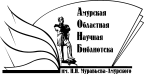 Государственное бюджетное учреждение культуры«Амурская областная научная библиотека имени Н.Н. Муравьева-Амурского